Närvarande styrelse: Jan Nordin, Susanne Petersson, Johan Agås Plats och tid: SOK stugan den 3 september 2019 kl. 19.30.§ 1 Mötets öppnandeJan Nordin öppnade mötet.§ 2 Sekreterare och justeringsmanSusanne utsågs till sekreterare för mötet.Johan Agås utsågs att justera protokollet.§ 3 Föregående protokollInfo från kommittéerPratades bla om att nya 16 åringar har kommit in i junior och seniorverksamhetSvårt att hitta datum för breddlägerSkido har genomfört DM tävlingar och haft deltagare i USM och NUSTävlingskommittéen ska uppdatera långtidsplan på hemsidanBjörn Abelsson, Peter Lore arrangerar arbetsplatsorienteringJocke Ingelsson samordnare markägarfrågor SOFTUtbildningshelg i HärnösandAktivitetsplan 2019, det flyter på och det finns ett brett utbud av aktiviteter.Verksamhetsplanen gick igenom, info på MOFs hemsida kan förbättrasAnsvarig för motionsfrågor saknas, men verksamhetsidé finnsBarn och ungdomsfrågor och motionsfrågor blir huvudområden på höstens föreningsledarträffKontrollera nivå på ungdomsbanorSamordna hitta ut med annan verksamhet och marknadsföringEkonomisk rapport från MOF är positivReviderade NM regler § 4 FöreningsledarträffFörslag på datum: 9-10/11 eller 23-24/11 2019Inbjuder föreningsarrangörer för SM 2022. Inbjuder också ev Niklas Wrane, SOFT.Huvudpunkt: Marknadsföring av våra motionsaktiviteter, tex Hitta Ut. Vi behöver bla rekrytera till arbete med motionsaktiviteter i MOF.§ 5 Tävling och ordförande konferens16-17/11 Södertälje§ 6 BrobyggarnaBrobyggarläger prel 9-10/11 Sundsvall i samband med Höknatten§ 7 UtbildningBarn- och ungdomsledarutbildning under hösten 2019 i Härnösand§ 8 TävlingSkol-DM: Diskussion kring Skol DM och vem som ska arrangera. NIU i samarbete med SOK har ordnat sista 4 åren. Nu finns inte NIU. SOK jobbar på att hitta tävlingsledare och arrangörer.Oringen: Johan informerar om lägetSM 2022: Ultra SM Östersunds OK VålådalenSprint Östersund Arrangör?Lång Nolaskogsarna ÖrnsköldsvikMedel och stafett Härnösand? SOK? Samarrangemang i Härnösand.Natt SM Sundsvalls OK och ev swedish league finalenTävlingsprogram för nästa år är spikatTour de Medelpad 2020: Njurunda OK 2 tävlingar (lång och medel), Sundsvalls OK 1 tävling (lång), Ånge OK (medel, även Medelpad DM)§ 9 Övriga frågorInga denna gång.§ 10 Nästa möteNästa möte 17/10 i SOK stugan 18.30. Bjuder in representanter från alla klubbar.§ 11 Mötets avslutandeJan tackade för visat intresse och avslutade mötet.Vid protokollet                                      	Ordförande	                  	JusterasSusanne Petersson        	                  	Jan Nordin	                  	Johan Agås	AdressBox 890851 24 Sundsvall Besöksadress Gärdehov SundsvallE-postmedelpad@orientering.seBankgiro955-2548           Hemsida:www.orientering.se/medelpad          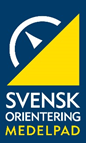 Protokoll styrelsemöte 2019-09-03Medelpads Orienteringsförbund